Зарегистрировано в Минюсте России 18 февраля 2013 г. N 27150МИНИСТЕРСТВО ЗДРАВООХРАНЕНИЯ РОССИЙСКОЙ ФЕДЕРАЦИИПРИКАЗот 30 октября 2012 г. N 555нОБ УТВЕРЖДЕНИИ ПОРЯДКАОКАЗАНИЯ МЕДИЦИНСКОЙ ПОМОЩИ ПО ПРОФИЛЮ"ПЛАСТИЧЕСКАЯ ХИРУРГИЯ"В соответствии со статьей 37 Федерального закона от 21 ноября 2011 г. N 323-ФЗ "Об основах охраны здоровья граждан в Российской Федерации" (Собрание законодательства Российской Федерации, 2011, N 48, ст. 6724; 2012, N 26, ст. 3442, 3446) приказываю:Утвердить прилагаемый Порядок оказания медицинской помощи по профилю "пластическая хирургия".МинистрВ.И.СКВОРЦОВАУтвержденприказом Министерства здравоохраненияРоссийской Федерацииот 30 октября 2012 г. N 555нПОРЯДОКОКАЗАНИЯ МЕДИЦИНСКОЙ ПОМОЩИ ПО ПРОФИЛЮ"ПЛАСТИЧЕСКАЯ ХИРУРГИЯ"1. Настоящий Порядок устанавливает правила оказания медицинской помощи по профилю "пластическая хирургия" в медицинских организациях (далее - медицинская помощь).2. Медицинская помощь включает комплекс медицинских и реабилитационных мероприятий, целью которых является:устранение анатомических и (или) функциональных дефектов покровных и подлежащих тканей любой локализации, возникающих в результате наследственных и врожденных пороков развития, острых травм и их последствий, заболеваний и хирургических вмешательств, в том числе ятрогенные дефекты, а также травматических ампутаций конечностей, их сегментов и других фрагментов человеческого тела любой локализации, требующие, в том числе, использования микрохирургической техники и микрохирургических методов (реконструктивная пластическая хирургия);устранение изъянов покровных и подлежащих тканей любой локализации, связанных с возрастными изменениями, с желанием пациента внести коррекцию в свою внешность, с эстетическими последствиями результативного устранения анатомических и (или) функциональных дефектов покровных и подлежащих им тканей любой локализации с помощью пластической хирургии (эстетическая пластическая хирургия).3. Медицинская помощь оказывается в виде:первичной специализированной медико-санитарной помощи;специализированной, в том числе высокотехнологичной, медицинской помощи.4. Медицинская помощь может оказываться в следующих условиях:амбулаторно (в условиях, не предусматривающих круглосуточное медицинское наблюдение и лечение);стационарно (в условиях, обеспечивающих круглосуточное медицинское наблюдение и лечение).5. Первичная специализированная медико-санитарная помощь предусматривает мероприятия по выявлению анатомических и (или) функциональных дефектов покровных и подлежащих тканей любой локализации, возникающих в результате наследственных и врожденных пороков развития, острых травм и их последствий, заболеваний и хирургических вмешательств (ятрогенные дефекты), а также травматических ампутаций конечностей, их сегментов и других фрагментов человеческого тела любой локализации, оказанию медицинской помощи в соответствии с рекомендациями медицинской организации, оказывающей медицинскую помощь по профилю "пластическая хирургия", при отсутствии медицинских показаний для направления в нее.Первичная специализированная медико-санитарная помощь больным осуществляется врачами - пластическими хирургами.6. Специализированная, в том числе высокотехнологичная, медицинская помощь оказывается врачами - пластическими хирургами и включает в себя профилактику, диагностику, лечение заболеваний и состояний, требующих использования специальных методов и сложных медицинских технологий, а также медицинскую реабилитацию.7. При наличии медицинских показаний лечение проводят с привлечением врачей-специалистов по специальностям, предусмотренным Номенклатурой специальностей специалистов с высшим и послевузовским медицинским и фармацевтическим образованием в сфере здравоохранения Российской Федерации, утвержденной приказом Министерства здравоохранения и социального развития Российской Федерации от 23 апреля 2009 г. N 210н (зарегистрирован Министерством юстиции Российской Федерации 5 июня 2009 г., регистрационный N 14032), с изменениями, внесенными приказом Министерства здравоохранения и социального развития Российской Федерации от 9 февраля 2011 г. N 94н (зарегистрирован Министерством юстиции Российской Федерации 16 марта 2011 г., регистрационный N 20144).8. Специализированная медицинская помощь больным по профилю "пластическая хирургия" оказывается врачами - пластическими хирургами в медицинских организациях и их подразделениях, оказывающих медицинскую помощь по профилю "пластическая хирургия", а также в хирургических отделениях медицинских организаций, имеющих в своем штате врачей - пластических хирургов.В хирургических отделениях, оказывающих специализированную медицинскую помощь по другим профилям, медицинская помощь по профилю "пластическая хирургия" может оказываться врачом-специалистом хирургического профиля, прошедшим тематическое усовершенствование по соответствующему (профильному) разделу пластической хирургии.9. Плановая медицинская помощь больным оказывается при проведении профилактических мероприятий, при заболеваниях и состояниях, не сопровождающихся угрозой жизни больных, не требующих экстренной и неотложной помощи, отсрочка оказания которой на определенное время не повлечет за собой ухудшение состояния больных, угрозу их жизни и здоровью.10. Оказание специализированной, за исключением высокотехнологичной, медицинской помощи осуществляется в федеральных государственных медицинских организациях, находящихся в ведении Министерства здравоохранения Российской Федерации, при необходимости установления окончательного диагноза в связи с нетипичностью течения заболевания, отсутствии эффекта от проводимой терапии и (или) повторных курсов лечения при вероятной эффективности других методов лечения, высоком риске хирургического лечения в связи с осложненным течением основного заболевания или наличием сопутствующих заболеваний, необходимости дообследования в диагностически сложных случаях и (или) комплексной предоперационной подготовке у больных с осложненными формами заболевания, сопутствующими заболеваниями, при необходимости повторной госпитализации по рекомендации указанных федеральных государственных медицинских организаций в соответствии с Порядком направления граждан Российской Федерации в федеральные государственные учреждения, находящиеся в ведении Министерства здравоохранения и социального развития Российской Федерации, для оказания специализированной медицинской помощи, приведенном в приложении к Порядку организации оказания специализированной медицинской помощи, утвержденному приказом Министерства здравоохранения и социального развития Российской Федерации от 16 апреля 2010 г. N 243н (зарегистрирован Министерством юстиции Российской Федерации 12 мая 2010 г., регистрационный N 17175), а также при наличии у больного медицинских показаний в федеральных государственных медицинских организациях, оказывающих специализированную медицинскую помощь, в соответствии с Порядком направления граждан органами исполнительной власти субъектов Российской Федерации в сфере здравоохранения к месту лечения при наличии медицинских показаний, утвержденным приказом Министерства здравоохранения и социального развития Российской Федерации от 5 октября 2005 г. N 617 (зарегистрирован Министерством юстиции Российской Федерации 27 октября 2005 г., регистрационный N 7115).11. При наличии у больного медицинских показаний к оказанию высокотехнологичной медицинской помощи направление в медицинскую организацию, оказывающую высокотехнологичную медицинскую помощь, осуществляется в соответствии с Порядком направления граждан Российской Федерации для оказания высокотехнологичной медицинской помощи за счет бюджетных ассигнований, предусмотренных в федеральном бюджете Министерству здравоохранения и социального развития Российской Федерации, путем применения специализированной информационной системы, утвержденным приказом Министерства здравоохранения и социального развития Российской Федерации от 28 декабря 2011 года N 1689н (зарегистрирован Министерством юстиции Российской Федерации 8 февраля 2012 г., регистрационный N 23164).12. После реконструктивно-пластических операций по профилю "пластическая хирургия" пациентам, при наличии медицинских показаний и независимо от сроков, прошедших с момента операции, проводятся реабилитационные мероприятия, направленные на восстановление утраченных функций, в специализированных больницах медицинской реабилитации, в санаторно-курортных организациях.13. Медицинская помощь по профилю "пластическая хирургия" оказывается в соответствии с приложениями N 1 - 6 к настоящему Порядку.Приложение N 1к Порядку оказания медицинскойпомощи по профилю"пластическая хирургия",утвержденному приказомМинистерства здравоохраненияРоссийской Федерацииот 30 октября 2012 г. N 555нПРАВИЛАОРГАНИЗАЦИИ ДЕЯТЕЛЬНОСТИ ОТДЕЛЕНИЯ ПЛАСТИЧЕСКОЙ ХИРУРГИИ1. Настоящие правила определяют порядок организации деятельности отделения пластической хирургии.2. Отделение пластической хирургии создается как самостоятельное структурное подразделение медицинской организации.Отделение организуется при наличии в медицинской организации круглосуточно функционирующих отделения анестезиологии и реанимации, клинико-диагностической и биохимической лаборатории, отделения лучевой диагностики, включающего ультразвуковую и рентгеновскую диагностику, а также функционирующих в штатном режиме регистратуры, консультативно-поликлинического отделения с консультационными кабинетами и амбулаторной перевязочной; приемного отделения с хирургической смотровой, рентгенологического кабинета.При отсутствии в структуре медицинской организации консультативно-поликлинического отделения с консультационными кабинетами и амбулаторной перевязочной, приемного отделения с хирургической смотровой, рентгенологического кабинета медицинская организация должна обеспечить реализацию функций данных подразделений путем заключения договоров с другими медицинскими организациями, имеющими в своей структуре необходимые подразделения.3. В отделении пластической хирургии могут выполняться как реконструктивные и эстетические пластические операции, так и только эстетические или только реконструктивные пластические операции.4. Отделение пластической хирургии возглавляет заведующий, назначаемый на должность и освобождаемый от должности руководителем медицинской организации, в составе которой оно создано.5. На должность заведующего отделением пластической хирургии назначается специалист, соответствующий Квалификационным требованиям к специалистам с высшим и послевузовским медицинским и фармацевтическим образованием в сфере здравоохранения, утвержденным приказом Министерства здравоохранения и социального развития Российской Федерации от 7 июля 2009 г. N 415н (зарегистрирован Министерством юстиции Российской Федерации 9 июля 2009 г., регистрационный N 14292), с изменениями, внесенными приказом Министерства здравоохранения и социального развития Российской Федерации от 26 декабря 2011 г. N 1644н (зарегистрирован Министерством юстиции Российской Федерации 18 апреля 2012 г., регистрационный N 23879), по специальности "пластическая хирургия".6. На должность врача - пластического хирурга назначается специалист, соответствующий Квалификационным требованиям к специалистам с высшим и послевузовским медицинским и фармацевтическим образованием в сфере здравоохранения, утвержденным приказом Минздравсоцразвития России от 7 июля 2009 г. N 415н, по специальности "пластическая хирургия".7. Структуру отделения пластической хирургии и его штатную численность устанавливает руководитель медицинской организации, в составе которой оно создано, исходя из объема лечебно-диагностической работы, численности обслуживаемого населения и рекомендуемых штатных нормативов, согласно приложению N 2 к Порядку оказания медицинской помощи по профилю "пластическая хирургия".8. В отделении пластической хирургии должно быть обеспечено:постоянное присутствие в операционной врача анестезиолога-реаниматолога во время выполнения операции при любом виде анестезии;наличие круглосуточной дежурной бригады в составе врача - пластического хирурга и медицинской сестры на все время нахождения пациента в стационаре.9. В структуру отделения пластической хирургии входят смотровой кабинет; кабинет врачей; палаты; операционная или операционный блок <*>; перевязочная; процедурная; сестринская.--------------------------------<*> При отсутствии таких самостоятельных подразделений в структуре медицинской организации.10. Оснащение отделения осуществляется в соответствии со стандартом оснащения отделения пластической хирургии, согласно приложению N 3 к Порядку оказания медицинской помощи по профилю "пластическая хирургия".11. Перед выполнением пластической операции любой степени сложности в отделении пластической хирургии больной должен пройти первичное обследование, которое включает в себя клинический анализ крови; общий биохимический профиль; коагулограмму; исследование крови на групповую принадлежность; исследование крови на наличие возбудителя сифилиса, ВИЧ-инфекцию, антитела к гепатиту "B" и "C"; общий анализ мочи; электрокардиограмму; осмотр анестезиолога-реаниматолога независимо от вида планируемой анестезии.12. В случае отягощенного анамнеза и наличия сопутствующих заболеваний больной должен пройти полное обследование в соответствии с имеющимся заболеванием и консультацию соответствующего врача-специалиста, получив его письменное заключение об отсутствии противопоказаний к проведению операции.13. Отделение осуществляет следующие функции:оказание специализированной, в том числе высокотехнологичной медицинской помощи, путем выполнения реконструктивных и эстетических пластических операций с применением хирургических (в том числе микрохирургических) методов на основе стандартов медицинской помощи;освоение и внедрение в клиническую практику современных методов диагностики, лечения, реабилитации и профилактики заболеваний и состояний, требующих лечения методами пластической хирургии;разработка и внедрение новых медицинских технологий, относящихся к профилю "пластическая хирургия";разработка и внедрение мероприятий, направленных на повышение качества лечебно-диагностической работы в отделении пластической хирургии;осуществление реабилитации больных по профилю "пластическая хирургия" в стационарных условиях;осуществление экспертизы временной нетрудоспособности;повышение профессиональной квалификации медицинских работников отделения пластической хирургии по вопросам специализированной, в том числе высокотехнологичной, помощи по профилю "пластическая хирургия";оказание консультативной помощи врачам-специалистам других подразделений медицинской организации по вопросам профилактики, диагностики и лечения заболеваний и патологических состояний, нуждающихся в лечении методами пластической хирургии;ведение учетной и отчетной документации, предоставление в установленном порядке отчетов о деятельности отделения, ведение которых предусмотрено законодательством Российской Федерации.14. Отделение пластической хирургии может использоваться в качестве клинической базы образовательных учреждений среднего, высшего и дополнительного профессионального образования, а также научных организаций.Приложение N 2к Порядку оказания медицинскойпомощи по профилю"пластическая хирургия",утвержденному приказомМинистерства здравоохраненияРоссийской Федерацииот 30 октября 2012 г. N 555нРЕКОМЕНДУЕМЫЕ ШТАТНЫЕ НОРМАТИВЫОТДЕЛЕНИЯ ПЛАСТИЧЕСКОЙ ХИРУРГИИ--------------------------------<*> В отделениях пластической хирургии, в которых выполняются реконструктивные пластические операции в челюстно-лицевой области, при отсутствии такового в штате медицинской организации.<**> При отсутствии в структуре медицинской организации общего операционного блока и анестезиологической службы.Приложение N 3к Порядку оказания медицинскойпомощи по профилю"пластическая хирургия",утвержденному приказомМинистерства здравоохраненияРоссийской Федерацииот 30 октября 2012 г. N 555нСТАНДАРТ ОСНАЩЕНИЯ ОТДЕЛЕНИЯ ПЛАСТИЧЕСКОЙ ХИРУРГИИ1. Стандарт оснащения отделения пластической хирургии(за исключением операционной (операционного блока))2. Стандарт оснащения операционной (операционного блока)отделения пластической хирургии--------------------------------<*> При отсутствии клинической и биохимической лаборатории в структуре медицинской организации.<**> В отделениях пластической хирургии, в которых выполняются реконструктивные пластические операции на костях.<***> В отделениях пластической хирургии, в которых выполняются реконструктивные пластические операции.<****> В отделениях пластической хирургии, в которых выполняются реконструктивные пластические операции на кисти.<*****> В отделениях пластической хирургии, в которых выполняются реконструктивные пластические операции с использованием микрохирургической техники.Приложение N 4к Порядку оказания медицинскойпомощи по профилю"пластическая хирургия",утвержденному приказомМинистерства здравоохраненияРоссийской Федерацииот 30 октября 2012 г. N 555нПРАВИЛАОРГАНИЗАЦИИ ДЕЯТЕЛЬНОСТИ ЦЕНТРА ПЛАСТИЧЕСКОЙ ХИРУРГИИ1. Настоящие правила определяют порядок организации деятельности Центра пластической хирургии (далее - Центр).2. Центр создается как самостоятельная медицинская организация или структурное подразделение медицинской организации.3. Центр возглавляет руководитель, назначаемый на должность и освобождаемый от должности учредителем медицинской организации или руководителем медицинской организации в случае, когда он организуется как ее структурное подразделение.На должность руководителя Центра назначается специалист, соответствующий Квалификационным требованиям к специалистам с высшим и послевузовским медицинским и фармацевтическим образованием в сфере здравоохранения, утвержденным приказом Минздравсоцразвития России от 7 июля 2009 г. N 415н, по специальности "пластическая хирургия".4. Структуру Центра и его штатную численность устанавливает учредитель медицинской организации или руководитель медицинской организации в случаях, когда он организуется как ее структурное подразделение, исходя из объема лечебно-диагностической работы, численности обслуживаемого населения и рекомендуемых штатных нормативов, согласно приложению N 5 к Порядку оказания медицинской помощи по профилю "пластическая хирургия".5. Оснащение Центра осуществляется в соответствии со стандартом оснащения Центра пластической хирургии, согласно приложению N 6 к Порядку оказания медицинской помощи по профилю "пластическая хирургия".6. Центр осуществляет следующие функции:оказание специализированной, в том числе высокотехнологичной медицинской помощи, путем выполнения реконструктивно-пластических и эстетических пластических операций с применением хирургических (в том числе микрохирургических) методов лечения на основе стандартов медицинской помощи;освоение и внедрение в клиническую практику современных методов диагностики, лечения, реабилитации и профилактики заболеваний и патологических состояний, нуждающихся в лечении методами пластической хирургии;разработка и внедрение новых медицинских технологий, относящихся к оказанию медицинской помощи при заболеваниях и состояниях, нуждающихся в лечении методами пластической хирургии;осуществление экспертизы новых медицинских технологий, разработанных в иных медицинских организациях;разработка и внедрение мероприятий, направленных на повышение качества оказания медицинской помощи;проведение клинических испытаний новых методов и методик, медицинских препаратов и иных устройств, имеющих отношение к диагностике, лечению, реабилитации и профилактике заболеваний и патологических состояний по профилю "пластическая хирургия";осуществление реабилитации больных с заболеваниями и патологическими состояниями по профилю "пластическая хирургия";осуществление экспертизы временной нетрудоспособности;повышение профессиональной квалификации медицинских работников Центра, а также иных медицинских организаций, по вопросам специализированной, в том числе высокотехнологичной, помощи по профилю "пластическая хирургия";оказание консультативной помощи врачам-специалистам других подразделений медицинской организации, в структуре которой организован Центр, а также иных медицинских организаций по вопросам профилактики, диагностики и лечения заболеваний и патологических состояний нуждающихся в лечении методами пластической хирургии;участие в организации и совершенствовании системы медицинской помощи по профилю "пластическая хирургия";ведение учетной и отчетной документации, предоставление в установленном порядке отчетов о деятельности Центра, ведение которых предусмотрено законодательством Российской Федерации.7. Центр может использоваться в качестве клинической базы образовательных учреждений среднего, высшего и дополнительного профессионального образования, а также научных организаций.Приложение N 5к Порядку оказания медицинскойпомощи по профилю"пластическая хирургия",утвержденному приказомМинистерства здравоохраненияРоссийской Федерацииот 30 октября 2012 г. N 555нРЕКОМЕНДУЕМЫЕ ШТАТНЫЕ НОРМАТИВЫЦЕНТРА ПЛАСТИЧЕСКОЙ ХИРУРГИИ (ЗА ИСКЛЮЧЕНИЕМ ОТДЕЛЕНИЙПЛАСТИЧЕСКОЙ ХИРУРГИИ, ВХОДЯЩИХ В СТРУКТУРУ ЦЕНТРАПЛАСТИЧЕСКОЙ ХИРУРГИИ)Приложение N 6к Порядку оказания медицинскойпомощи по профилю"пластическая хирургия",утвержденному приказомМинистерства здравоохраненияРоссийской Федерацииот 30 октября 2012 г. N 555нСТАНДАРТ ОСНАЩЕНИЯ ЦЕНТРА ПЛАСТИЧЕСКОЙ ХИРУРГИИ1. Стандарт оснащения Центра пластической хирургии(за исключением отделений пластической хирургии, входящихв структуру Центра пластической хирургии)2. Стандарт оснащения операционной (операционного блока)Центра пластической хирургии (за исключением операционной(операционного блока) отделений пластической хирургии,входящих в структуру Центра пластической хирургии)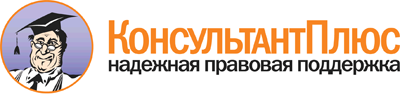  Приказ Минздрава России от 30.10.2012 N 555н
"Об утверждении Порядка оказания медицинской помощи по профилю "пластическая хирургия"
(Зарегистрировано в Минюсте России 18.02.2013 N 27150) Документ предоставлен КонсультантПлюс

www.consultant.ru 

Дата сохранения: 22.10.2015 
 N п/п     Наименование должности           Количество должностей        1.  Заведующий отделением - врач -  пластический хирург                       1 на отделение           2.  Врач - пластический хирург                 1 на 12 коек            3.  Врач - челюстно-лицевой хирург  <*>           1 на 25 коек            4.  Врач анестезиолог-реаниматолог  <**>    4,75 на операционный блок      (для обеспечения круглосуточной               работы)               5.  Старшая медицинская сестра                1 на отделение           6.  Медицинская сестра палатная                1 на 15 коек            7.  Медицинская сестра процедурной            1 на отделение           8.  Медицинская сестра перевязочной            1 на 15 коек            9.  Операционная медицинская сестра <**>   4,75 на 1 операционный стол     (для обеспечения круглосуточной               работы)               10. Медицинская сестра - анестезист <**>   4,75 на 1 операционный стол     (для обеспечения круглосуточной               работы)               11. Младшая медицинская сестра по   уходу за больными                 1 на 15 коек (для обеспечения         круглосуточной работы)       12. Санитар                                    1 на 15 коек            13. Санитар (буфетчица)                       1 на отделение           14. Санитар (уборщица)                        1 на отделение           15. Санитар (операционной) <**>  не менее 4,75 на операционный         блок (для обеспечения             круглосуточной работы)       16. Сестра-хозяйка                            1 на отделение           N  п/п      Наименование оснащения (оборудования)           Требуемое       количество, шт.   1. Рабочее место заведующего отделением                     1          2. Рабочее место врача                                     по          количеству врачей  3. Кровать функциональная                                  25          4. Столик (тумбочка) прикроватный                          25          5. Стул для пациента                                       25          6. Система палатной сигнализации                      1 система на         отделение      7. Система разводки медицинских газов, сжатого     воздуха и вакуума                                  1 система на         отделение      8. Шкаф медицинский                                    не менее 5      9. Негатоскоп                                          не менее 1     10. Облучатель ультрафиолетовый бактерицидный       настенный (для помещений)                          по требованию   11. Светильник бестеневой медицинский передвижной      не менее 2-х    12. Шкаф для комплектов операционного белья и       инструментов                                        не менее 2     13. Шкаф для медикаментов                               не менее 1     14. Стол перевязочный                                    по числу         перевязочных    15. Стол инструментальный                               не менее 2     16. Столик манипуляционный                              не менее 2     17. Измеритель артериального давления                   не менее 2     18. Стетофонендоскоп                                   по требованию   19. Термометр медицинский                              по требованию   20. Коробка стерилизационная (бикс) для хранения    стерильных инструментов и материала                не менее 2 на      перевязочную    21. Кушетка медицинская смотровая                       не менее 2     22. Кресло смотровое универсальное                      не менее 1     23. Холодильник для хранения медикаментов               не менее 2     24. Емкости с крышками для дезрастворов                по требованию   25. Стерилизатор для инструментов                       не менее 2     26. Отсос хирургический вакуумный                       не менее 1     27. Стойка для инфузионных растворов                   по требованию   28. Анализатор газов крови <*>    не менее 1     29. Анализатор гематологический <*>    не менее 1     30. Установка (устройство) для обработки рук        хирурга                                             не менее 2     31. Противопролежневый матрас                           не менее 3     32. Монитор прикроватный, включающий:               - контроль частоты сердечных сокращений;        - контроль частоты дыхания;                     - контроль насыщения гемоглобина кислородом     (пульсоксиметрия)                                   не менее 1     33. Набор хирургический малый                           не менее 2     34. Хирургический инструментарий                       по требованию   35. Укладка для оказания экстренной медицинской     помощи при анафилактическом шоке                    не менее 1     36. Аптечка экстренной профилактики парентеральных  инфекций                                          по требованию     N п/п      Наименование оснащения (оборудования)           Требуемое       количество, шт.  1. Стол операционный универсальный                     не менее 1 на      операционную          комнату      2. Светильник хирургический бестеневой                  не менее 1     3. Столик инструментальный                              не менее 3     4. Аспиратор (отсасыватель) хирургический               не менее 1     5. Контейнеры для стерильных хирургических          инструментов и материала                             не менее 6     6. Электрокоагулятор (коагулятор) хирургический     моно- и биполярный с комплектом соответствующего инструментария                                      не менее 1 на    операционный стол 7. Контейнер (емкость) для предстерилизационной     очистки, дезинфекции и стерилизации медицинских  изделий                                              не менее 4     8. Электрокомплекс с инструментами для              травматологии и челюстно-лицевой хирургии <**>    не менее 2     9. Набор интубационный                                  не менее 3     10.Катетер для анестезиологии и реанимации          однократного применения                             по требованию   11.Набор для эпидуральной анестезии одноразовый        по требованию   12.Инъектор автоматический для внутривенных         вливаний                                             не менее 1     13.Наркозно-дыхательный аппарат с возможностью      вентиляции тремя газами (O2, N2O, воздух), с     испарителями для ингаляционных анестетиков       (изофлуран, севрфлуран) с блоком для газоанализа    не менее 1 на    операционный стол 14.Система для аутогемотрансфузии <***>    не менее 1     15.Монитор операционный, включающий:                - неинвазивное измерение артериального давления  (с интервалом от 1 до 15 мин.);                  - контроль частоты сердечных сокращений;         - контроль электрокардиограммы;                  - контроль насыщения гемоглобина кислородом      (пульсоксиметрия);                               - контроль CO2 в конечновыдыхаемом газе;         - контроль O2 в дыхательном контуре;             - контроль термометрии;                          - контроль частоты дыхания                          не менее 1 на    операционный стол 16.Стойка (штатив) для инфузионных систем               не менее 2     17.Дефибриллятор                                        не менее 1     18.Комплект мебели для операционной                     не менее 1     19.Эндоскопическая консоль или стойка с             оборудованием и принадлежностями для             эндовидеохирургии и набором инструментов для     пластической хирургии                               по требованию   20.Столик операционной сестры                           не менее 2     21.Стол с выдвижными ящиками для расходного         материала                                            не менее 2     22.Стул без спинки вращающийся с моющимся покрытием     не менее 4     23.Ультразвуковой сканер с датчиками для            интраоперационной диагностики <***>    не менее 1     24.Мобильный рентгеновский аппарат с электронно-    оптическим преобразователем или мобильный        рентгеновский аппарат C-дуга с возможностью      рентгеноскопии, оснащенный монитором и принтером <**>    не менее 1     25.Термоматрас для операционного стола                  не менее 1     26.Стойка для дозаторов и инфузоматов                   не менее 3     27.Набор хирургических инструментов большой             не менее 3     28.Инструменты и наборы для проведения              комбинированной анестезии                            не менее 4     29.Укладка для оказания экстренной медицинской      помощи при анафилактическом шоке                     не менее 1     30.Аптечка экстренной профилактики парентеральных   инфекций                                            по требованию   31.Операционный микроскоп <*****>   по требованию   32.Операционные лупы с налобным осветителем с       увеличением x 2 крат                                 не менее 2     33.Операционные лупы с налобным осветителем с       увеличением x 3,5 - 4 крат                          по требованию   34.Операционные лупы с налобным осветителем с       увеличением x 6 крат                                по требованию   35.Налобные осветители                                 по требованию   36.Ретракторы со встроенными световодами и          осветительным блоком                                по требованию   37.Инструментальный сосудистый набор                    не менее 1     38.Набор микрохирургических инструментов <*****>    не менее 2     39.Набор инструментов для работы на сухожилиях      <****>    не менее 1     40.Набор инструментов для работы на костях <**>    не менее 1     41.Аппараты для наружного остеосинтеза с расходными материалами  <**>   по требованию   42.Расходный материал для остеосинтеза и для работы на костях лицевого черепа <**>   по требованию   43.Системы для аспирационного дренирования             по требованию   44.Набор для дермабразии                               по требованию   45.Набор для механической липосакции                   по требованию    N  п/п               Наименование должности                 Количество       должностей     1. Руководитель центра пластической хирургии - врач -пластический хирург                                  1 на центр     2. Главная медицинская сестра                           1 на центр     N  п/п     Наименование оснащения (оборудования)           Требуемое         количество, шт.     1.Рабочее место руководителя Центра пластическойхирургии                                                1            2.Рабочее место врача                            по количеству врачей  3.Негатоскоп                                              1            4.Монитор прикроватный, включающий:             - контроль частоты сердечных сокращений;      - контроль частоты дыхания;                   - контроль насыщения гемоглобина кислородом   (пульсоксиметрия)                                       2            5.Набор хирургический малый                               1            6.Допплеровский прибор                               не менее 1        7.Мультимедийный проектор                            не менее 1       N  п/п        Наименование оснащения (оборудования)           Требуемое   количество, шт. 1. Электрокомплекс с инструментами для травматологии и челюстно-лицевой хирургии                             не менее 2    2. Система для аутогемотрансфузии                        не менее 1    3. Эндоскопическая консоль или стойка с оборудованием  и принадлежностями для эндовидеохирургии и набором  инструментов для пластической хирургии                не менее 1    4. Ультразвуковой сканер с датчиками для               интраоперационной диагностики                         не менее 1    5. Мобильный рентгеновский аппарат с электронно-       оптическим преобразователем или мобильный           рентгеновский аппарат C-дуга с возможностью         рентгеноскопии, оснащенный монитором и принтером      не менее 1    6. Операционный микроскоп                                не менее 1    7. Операционные лупы с налобным осветителем с          увеличением x 3,5 - 4 крат                            не менее 2    8. Операционные лупы с налобным осветителем с          увеличением x 6 крат                                  не менее 1    9. Налобные осветители                                   не менее 2   10. Ретракторы со встроенными световодами и             осветительным блоком                                  не менее 5       разных        размеров    11. Набор микрохирургических инструментов                 не менее 2   12. Набор инструментов для работы на сухожилиях           не менее 1   13. Набор инструментов для работы на костях               не менее 1   14. Набор инструментов для микрохирургических операций   не менее 2-х  15. Аппараты для наружного остеосинтеза с расходными    материалами                                          по требованию 16. Расходный материал для остеосинтеза и для работы на костях лицевого черепа                               по требованию 17. Системы для аспирационного дренирования              по требованию 18. Набор для механической липосакции                     не менее 1   